 Klasa III Au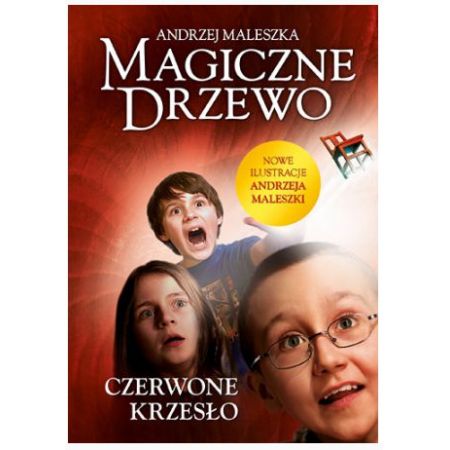 poniedziałek, 20.04.2020r.  „Magiczne przedmioty”           Pytania kluczowe na dziś to:*Na czym polega magia zwyczajnych przedmiotów?*Jakie umiejętności są konieczne, aby poprawnie wykonać obliczenia sposobem pisemnym?Edukacja polonistyczna:1.  Przeczytaj fragment recenzji pewnej książki:Ostatnio przeczytałam bardzo ciekawą książkę. Napisał ją Andrzej Maleszka i nosi tytuł „Magiczne drzewo. Czerwone krzesło”. Można w niej przeczytać, że burza powaliła olbrzymi stary dąb. Było to Magiczne Drzewo. Ludzie zrobili z niego setki przedmiotów, a każdy zachował cząstkę magicznej siły. Wśród nich było czerwone krzesło…Seria „Magiczne drzewo” opowiada o niesamowitych przygodach, niebezpieczeństwach. To humor i magia... Autobus, który zwariował, most ze światła i wielka fala tsunami. Latający dom, olbrzymi lew i sto wyczarowanych psów! Fantastyczna opowieść o trójce dzieci, które znalazły krzesło spełniające życzenia. Te dobre i te złe…2. Przeczytaj wstęp do opowiadania w podręczniku pol. – społ. na str. 38 i odpowiedz na pytania pod tekstem.3. Teraz przeczytaj opowiadanie na str.38 i 39 i też odpowiedz na pytania.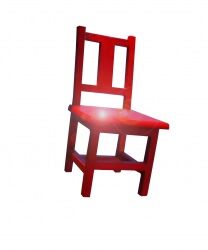 4. Wykonaj zadania w ćwiczeniach pol. – społ. na str. 67 i 68. Pamiętaj:Rzeczownik odpowiada na pytanie: kto? co?  Czasownik odpowiada na pytanie: co robi?, co się z nim dzieje?Przymiotnik odpowiada na pytanie: jaki?, jaka?, jakie?Edukacja matematyczna:5. Przypomnij sobie jak dodajemy liczby sposobem pisemnym. Pamiętaj o tym, aby liczby      zapisywać jedna pod drugą zgodnie z rzędami jedności, dziesiątek, setek i tysięcy.     Dla przypomnienia obejrzyj film. Zwróć uwagę na ostatnie, trzecie działanie. Tego jeszcze      nie omawialiśmy, ale nie jest trudne. Spróbuj!https://www.youtube.com/watch?v=2rkZnl0XGyQ      No i jeszcze odejmowanie. Pamiętaj, że odjemną zapisujemy na górze, a odjemnik na           na dole i  odejmujemy od góry. Dla przypomnienia obejrzyj  film. I tutaj trzeci przykład          będzie nowością. Ale spróbuj!https://www.youtube.com/watch?v=Xj8GvN_gV3c 6. Wykonaj zadania 1 i 2 w ćwiczeniach mat. – przyr. na str. 42.Kochani! Zachęcam Was do przeczytania tej książki. Cała seria jest fantastyczna.  Ja osobiście bardzo ją lubię. Na razie nie możemy wypożyczać książek, bo biblioteki są zamknięte, ale możecie skorzystać z publikacji w Internecie. Poproście Rodziców. Na pewno pomogą Wam znaleźć tekst lub audiobooki.  Na podstawie "Magicznego drzewa" Andrzej Maleszka wyreżyserował oglądany na całym świecie cykl filmowy nagrodzony  dziesiątkami nagród. Również można go obejrzeć w Internecie. 
Beata Konieczna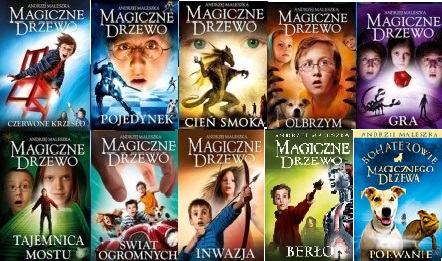 